Мета:  Навчальна –  узагальнити знання учнів з теми «Глобальна мережа Інтернет», удосконалити навички роботи з пошуковою системою Інтернет і електронною поштою, перевірити якість знань по темі; Розвиваюча –  розвивати увагу, та логічне мислення, комунікабельні здібності учнів, уміння виділяти головне,    порівнювати і узагальнювати отримані результати; Виховна –   виховувати у взаємоповагу, взаємопідтримку, культуру мовлення і  культуру поведінки на уроках Інформатики.Обладнання:  комп’ютер , проектор, екран, роздатковий матеріал.  Сценарій проведенняДоброго дня!  Сьогодні у нас підсумковий урок з теми «Комп’ютерні мережі. Глобальна мережа Інтернет». І під час цього уроку нам необхідно повторити все що ми пройшли по цій темі. Для цього ми проведемо турнір, який допоможе виявити серед вас сильних, розумних та  уважних. Зараз методом жеребкування об’єднаємось у команди.Вас оцінюватиме журі у складі Оксани Богданівної і Галини Адамівної.Оцінюватиметься, як загально командний рейтинг, так і участь кожного гравця окремо, так як мета уроку перевірити знання всіх учнів класу.Перш за все познайомимося з нашими командами. Кожна команда повинна продумати, як вона представить своїх гравців та девіз. Ви маєте справитись за 3 хв. Це буде перший конкурс, який називається «Привітання». Цей конкурс оцінюється в 3 бали.Слово журіМи познайомилися з командами, і зараз проведемо невеличку розминку. Для цього кожній команді необхідно записати зашифроване слово, та команда, яка швидше справиться із завданням  одержує право грати першою.«Дешифратор»Відповідь:Спам.Наступний конкурс «Розминка»,ви повинні дати відповіді на задані запитання. Кожна відповідь оцінюється в один бал.Запитання для першої команди.Об’єднання  великої кількості мереж, що забезпечують передачу інформації по всій земній кулі. (Інтернет)Основний транспортний протокол для передачі даних в Інтернеті. (ТСР/ІР)Постачальник послуг Internet. (Провайдер)Глобальна  система розповсюдження інформації (WWW)Сукупність правил обміну інформацією між комп’ютерами (Протокол)Постійний зв’язок користувача з сервером провайдера, що означає «на лінії». (On-line)Який запис точно визначає місце розташування комп’ютера в мережі? (ІР-адреса)Як інакше називається електрона пошта (e-mail).Програми,  що допомагають прикрасити електроні дискусії емоціями (Смайлики).Спосіб організації тексту, графіки й інших даних, у якому елементи даних пов’язані між собою за допомогою посилань. (Гіпертекст)Спеціальні комп’ютери, що забезпечують пошук  шляху передачі інформації. (Маршрутизатори).Як називається служба для пошуку інформації у  web. (пошукова). Запитання для другої команди.Як інакше називають Internet (глобальна мережа).Як називаються  комп’ютери, що працюють Інтернеті  (вузлами)Як називається пристрій, через який здійснюється  Internet – зв’язок (модем)Програма, що приймає інформацію і послуги (Клієнт).Головний комп’ютер в глобальній мережі. (Сервер)Який діапазон займає ІР-адреса? (Від 0 до 255)Унікальні імена комп’ютера в Internet (Домені адреси)Як називається сервер, який перетворює доменну адресу на ІР-адресу. (DNS-сервер)Програма для відображення web-сторінок на екран. (Браузер)Назвіть термін, який об’єднує ці назви: Google, Rambler, Мета? (Пошукові системи)Як називається протокол для передачі файлів між комп’ютерами в Інтернеті (FTP).Як називається сукупність web-сторінок, об’єднаних однією загальною темою? (Web-сайт)Слово журіВ наступному конкурсі ви повинні відновити та прочитати записи,на запропонованих вам картках,переставляючи склади слів. Отже, Конкурс «Реставрація». Оцінюється він у 4 бали. У вас 2 хв. на виконання цього завдання.Arpanet глобальна мережа, яка  стала попередницею мережі ІнтернетАрхівація це злиття кількох файлів до єдиного файлуКомп'ютерний вірус це програма, яка має здатність до прихованого саморозмноження.Провайдер це фірма, яка надає послуги Internet Слово журіНаступний Конкурс „Останнє слово за нами”. Учні по черзі наводять приклади, спочатку, у підтримку Інтернету, а потім приклади негативного впливу Інтернету. Приклади наводять по черзі. Виграє та команда, яка наведе останній приклад. Конкурс оцінюється у 2 бали.Слово журіКонкурс  „Ти мені – я тобі.”  Всі учасники однієї команди задають питання учасникам команди - суперниці. Питання задається не всій команді, а конкретному учню. Кожен член команди повинен задати одне запитання і відповісти на одне запитання. Кожне запитання оцінюється одним балом і правильна відповідь оцінюється одним балом.Слово журіНу і нарешті, Конкурс «Великі перегони».Учасники по-черзі підходять до комп’ютера де в Інтернеті шукають відповіді на запропоновані запитання і копіюють їх, нумеруючи, в однин файл Блокнота, останній учасник зберігає і відправляє файл вчителеві на пошту. Коли учень знайшов відповідь на своє запитання і скопіював її у Блокнот,він повертає картку із запитанням вчителеві і лише тоді вчитель дає картку із запитанням наступному учневі із команди.  Перемогла та команда, яка швидше відправить листа.Відповіді:1) Свято, що відзначається у другий вівторок лютого2) Сергій Брін3) Локальна мережа з шинною топологією і випадковим методом доступу.4) Тім Бернерс-Лі (Tіm Berners-Lee) в 1990 році.5) Леонард Клейнрок (Leonard Kleіnrock) розробив теорію пакетної комутації, основи інтернет-з’єднань6) У 1971 році Рей Томлінсон – автор програми для обміну повідомленнями між комп’ютерами.7) Люди, що бояться комп’ютерів і всього, що з ними пов’язано, називаються кіберофобами.8)Сервіс Інтернет, який надає користувачам можливість спілкування шляхом надсилання текстових повідомлень багатьом людям з усього світу одночасно9) Usenet10)Алфавітно-цифровий набір символів, що ідентифікує користувача комп'ютера або комп'ютерної мережі11) Технологія широкосмугового доступу, яка забезпечує передачу швидкісного цифрового сигналу звичайною аналоговою телефонною лінією, та дозволяє одночасно користуватися телефоном і Інтернетом.12) MosaicА зараз попросимо журі підрахувати бали  і визначити команду переможця.Слово журіПривітаємо переможців.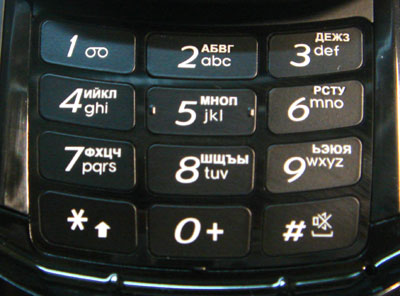 Масова розсилка кореспонденції рекламного чи іншого характеру людям, які не висловили бажання її одержувати.6525Картка 11)NET, PA, AR, ЛЬНА, ГЛО, БА, ЖА, РЕ, МЕ, ЯКА, ЛА, СТА, ПО, ЦЕЮ, ПЕ, РЕД, НИ, МЕ, ЖІ, РЕ, ІН, НЕТ, ТЕР 2)АР, ВА, ХІ, ЦІЯ, ЦЕ, ЗЛИ, ТТЯ, ЛЬ, КОХ, КІ, ЛІВ, ФАЙ, ДО, НО, ЄДИ, ГО, ФАЙ, ЛУКартка 21)КОМ, ТЕР, ПЮ, НИЙ, РУС, ВІ, ЦЕ, ГРА, ПРО, МА, ЯКА, МАЄ, СТЬ, НІ, ЗДА, ДО, ПРИ, ВА, НО, ХО, ГО, МО, СА, РОЗ, ЖЕ, МНО, ННЯ2)ВАЙ, ПРО, ДЕР, ЦЕ, МА, ФІР, НА, ЯКА, ДАЄ, ЛУ, ПОС, ГИ, IN, NET,TER1)Коли відзначають День безпечного Інтернету (Європейський день безпечного Інтернету )?2)Хто є родоначальником назви і одним з творців пошукової системи Google?3)Що таке Ethernet ?4)Хто першим придумав словосполучення “Всесвітня павутина” (’World Wіde Web’)?5)Хто такий Леонард Клейнрок?6)Хто і коли відправив перший електронний лист?7)Хто такі кіберофоби?8)Що таке IRC (англ. Internet Relay Chat)?9)Комп'ютерна мережа, заснована у 1979 році на противагу мережіARPANET.10)Що називають Логіном (англ. Login, Logon)?11)Що таке ADSL (Asymmetric Digital Subscriber Line)?12) Перший графічний веб-оглядач у світі.